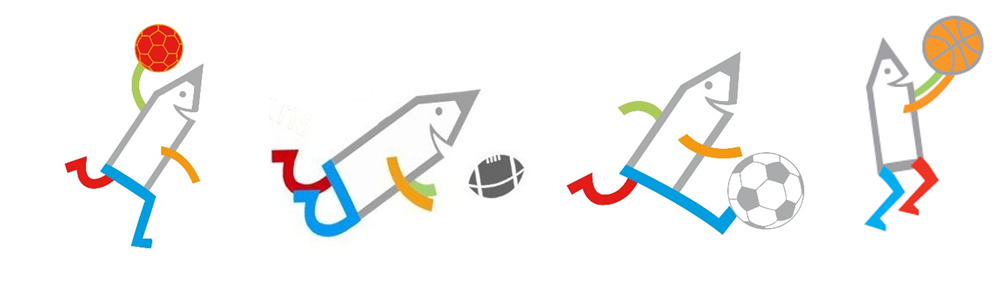 LES CARTES COOPÉTITIVES DE L’USEP- 46 Les cartes coopétitives visent deux objectifs sur notre rencontre :Eviter qu’une équipe termine avec un score élevé contre elle.Permettre à l’équipe avec un meilleur niveau de progresser avec des défis.DÉMARCHE :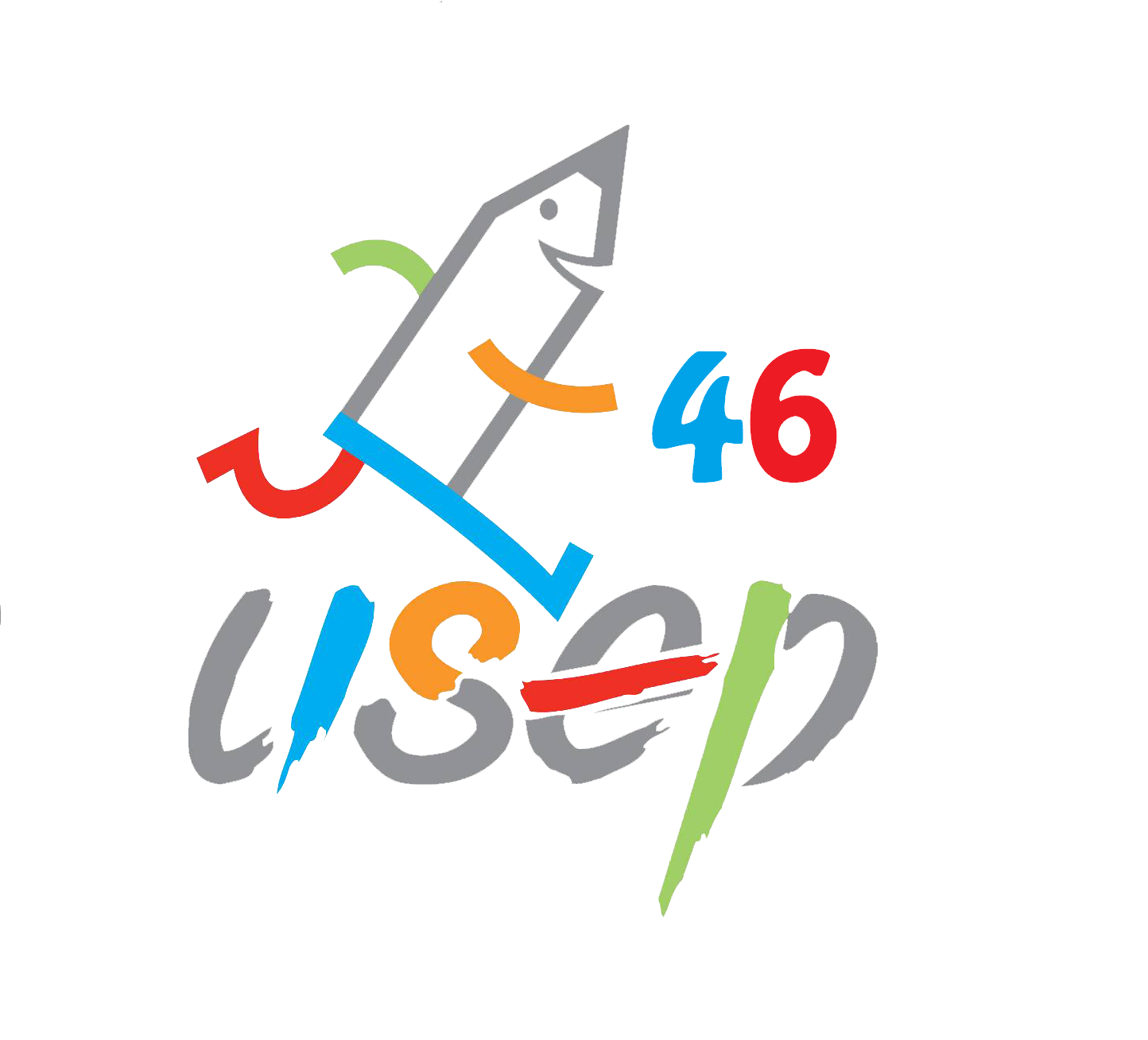 Phase 1 : Match entre deux équipesPhase 2 : A chaque fois qu’une équipe se retrouve avec 4 points d'avance au moment de l’engagement sur le score, elle choisit une carte coopétitive pour rééquilibrer le jeu.Il existe deux types de cartes :Tikoud'pouss : correspondent à une aide. C'est l'équipe qui mène au score qui accepte de donner un avantage à l'équipe qui est menée.Tikoud'éclat : correspondent à un obstacle. C'est l'équipe qui mène au score qui décide de s'appliquer à elle-même cette contrainte pour tenter un nouveau défi.Phase 3 : Les deux équipes poursuivent la partie avec la nouvelle règle jusqu’à ce que l’équipe menée revienne à deux buts d’écart de l’équipe adverse. Dans ce cas, la carte s’annule et les équipes rejouent sans avantage ou désavantage jusqu’à la fin du match ou jusqu’à ce qu’il y ait, à nouveau, 4 points d’écart. Si aucune équipe n’est amenée à avoir 4 points d’avance durant la partie, les cartes coopétitives ne seront pas utilisées par les arbitres.CARTE COOPÉTITIVE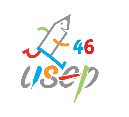 «  Avantage pour l’équipe adverse  »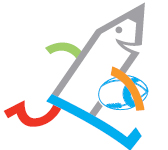 CARTE COOPÉTITIVE«  Avantage pour l’équipe adverse  »CARTE COOPÉTITIVE«  Désavantage pour mon équipe  »CARTE COOPÉTITIVE«  Désavantage pour mon équipe  »   RUGBY  L’équipe adverse peut jouer avec un joueur de plusRUGBYSi l’équipe adverse marque un essai, il compte doubleCette carte peut être utilisée 1 foisRUGBY  Toutes les sorties de balle sont pour l’équipe adverse 